       Logo der SchuleSevgili öğrenciler, sevgili anne ve babalar,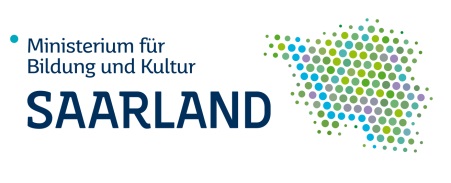 Her şeyin her zamankinden farklı olduğu günler yaşıyoruz. Tatil olmadığı halde okullar öğrencilere kapalı. Etkinliklere katılmak, arkadaşlarla buluşmak, dernek veya kulüplerde toplanmak mümkün değil. Öğrenim de evde yapılıyor. Öğretmenlerle kontak kurmak, onlara anlamadığınız bir konuyu sormak, alışık olmadığımız ve hatta bazen zor bir şekilde oluyor. Böylesine bir durumda diğer insanlarla düşüncelerimizi paylaşabilmek, bir kişiyle aramızda kalacak şekilde dert ve korkularımızı konuşabilmek bize yardımcı olabiliyor. Bunun için, sevgili öğrenciler, sevgili anne ve babalar, aşağıda belirtilen kişiler hizmetinizde olmaya devam ediyor. Okulumuzun sosyal danışmanları (Schoolworker/in, Schulsozialarbeiter/in):Sigrun, Meiser				Mobil: 0160 97220091				Tel.: 06831/7641355		Sigrun.meiser@lvsaarland.awo.orgDerde karşı numara (Nummer gegen Kummer, Kinder und Jugendtelefon):Ücretsiz – bu numara telefon faturasında görünmezGizli – isminizi veya diğer bilgilerinizi vermek zorunda değilsinizTelefon:	116 111
Pazartesi – Cumartesi: Saat 14 - 20 arasıChat: 	www.nummergegenkummer.de/kinder-und-jugendtelefon.html
Anne/baba telefonu (sabit hat ve cep telefonundan ücretsiz ve gizli)Telefon: 	0800 1110550
Pazartesi – Cuma: saat 9 - 11 ve Salı + Perşembe: Saat 17 - 19 arasıBilgi sitesi: www.nummergegenkummer.de/elterntelefon.html
Dert paylaşım hattı (Telefonseelsorge) (ücretsiz ve gizli; herkese açık)Telefon: 	0800 111 0111 veya 0800 1110 222Mail/Chat: 	https://online.telefonseelsorge.de